Czapka z daszkiem dla mężczyzn<strong>Czapka z daszkiem dla mężczyzn</strong> to nie tylko ozdoba. Ma ona jeszcze jedno ważne zadanie, które zaraz poznasz.Czapka z daszkiem dla mężczyznNie tylko kobietom, ale i mężczyzną zależy na atrakcyjnym wyglądzie. Niektóre elementy ubioru sprawiają, że męska stylizacja wygląda naprawdę dobrze. Mowa oczywiście o przedmiocie, jakim jest czapka z daszkiem dla mężczyzn. Nie da się ukryć, że element ten dodaje charakteru każdej stylizacji. Ma on jednak jeszcze jedną, bardzo ważną funkcję, a jest nią ochrona przed słońcem. Jaką funkcję pełni ten niepozorny element garderoby?W gorące i letnie dni, gdy słońce grzeje bardzo mocno, warto stosować dwie rzeczy: okulary oraz wspominaną już czapkę. Promienie słoneczne mogą porządnie zaszkodzić, dlatego każdy, niezależnie od płci, powinien się przed nimi chronić.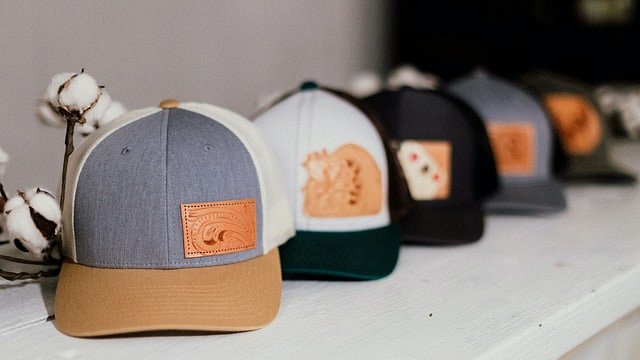 Ochroń się przed słońcem i uzupełnij stylizację!Ten element garderoby ma wiele zalet. Czapka z daszkiem dla mężczyzn zapewnia nie tylko doskonałą ochronę przed słońcem, ale i również sprawia, że każda stylizacja wygląda naprawdę dobrze. Męskie czapki występują w wielu kolorach, jednak najbardziej klasycznymi są: czarny, biały oraz granatowy.Kupując czapkę z daszkiem dla mężczyzn warto zwrócić uwagę na materiał, z jakiego została ona wykonana. Te, wykonane z bawełny, dobrze będą leżeć na głowie i komfortowo się będą nosić. Ponadto dobrze jest wybrać produkt, który jest regulowany - dzięki temu dopasuje się go do rozmiaru i kształtu swojej głowy. Warto kupić choć jedną czapkę i mieć ją w swojej szafie. 